NOIMIE JOB OBJECTIVESTo obtain a teaching position that utilizes opportunities for career growthTo keep up with the cutting edge of the teaching technologies To encourage creativity and higher-order thinking to increase children performanceSUMMARY OF QUALIFICATIONCompetent in using modern classroom technologies to meet the current needs of the studentsCommunicates effectively with the students, parents, school staffs and administrationEDUCATIONCertificate of Proficiency in English LanguageXavier Technical Training Center-TESDA AccreditedBachelor in Secondary Education- Major in EnglishPolytechnic University of the Philippines- Maragondon BranchMaragondon, CaviteSpecial Science Class CurriculumTanza National Comprehensive High SchoolDaang Amaya II, Tanza CaviteTanza Elementary School Biwas Tanza CaviteTEACHING EXPERIENCES	Classroom Teacher at Academy of Saint John La Salle Green Hills Supervised School	June 2014- April 2016Created daily lesson plans for English and MAPEH using reality-based discussion, and hands on activities Strengthened comprehension skills such as making connections and predictions, and asking questionsUsed differentiated instruction and both formative and summative assessments to evaluate student work.Facilitated activities related to leadership enhancement such as scouting Adviser of the school publication , Rheims  (grade school department)	Student teacher at Tanza National Trade School (3rd year level)	November 2013-March 2014		-Developed and implemented daily lesson plans for 3rd year level, administered test and 		 evaluations and analyzed student performance.		-Fostered a classroom environment conducive to learning and promoting excellent 		 Student/teacher interactionPERSONAL INFORMATION	Nickname: 		Noimie	Birthday: 		September 23, 1994	Age: 			21	Civil Status: 		Single	Religion: 		CatholicACTIVITIES AND AWARDS	Auditor ( College of Education Students Society )	A.Y. 2012-2013	Member (Honors Society)	A.Y. 2012-2013	A.Y. 2013-2014	Top 3 at Final Demonstration Teaching	Polytechnic University of the Philippines- Maragondon Branch SEMINARS ATTENDEDWOW: Memory Enhancement Skills Part IIMaragondon CaviteOctober 2010Enhanced K-12 Basic Education ProgramBatangas CitySeptember 2011Developing Intelligence, Leading with ExcellenceMaragondon, CaviteJuly 2012Seminar on Outcomes- Based Education and 5th Regional Quiz Bee on Teacher EducationCavite Provincial Gymnasium	     Trece Martires City, Cavite	     September 2012Second Cavite Educatos Congress 2012: Perspective and Trends in EducationUgnayang La Salle, DLSU DasmarinasSeptember 2012Research ForumPUP Sta. Rosa CampusFebruary 22, 20132015 DSPC for Elementary Level (3rd Feature Writing)2015 DSPC for Elementary Level  (12th News Writing)2015 DSPC for Elementary Level (4th Sports Writing)September 7, 2015-September 9, 2015Annual LASSO Summer Seminar Workshop (Legal Aspects of Education & Test Construction)April 8, 2015REX Bookstore (Developmental Academic Workshop)April 25, 2015-April 27, 2015Job Seeker First Name / CV No: 1717362Click to send CV No & get contact details of candidate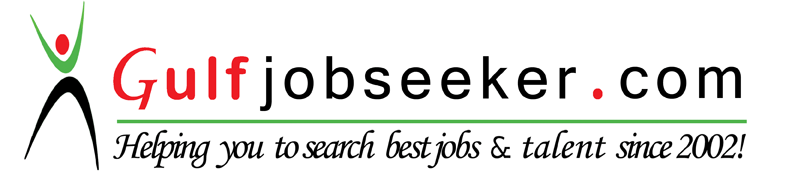 